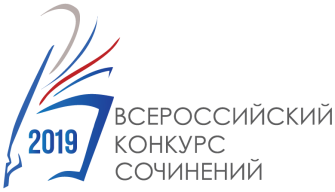 РЕЙТИНГОВЫЙ СПИСОК ПО ИТОГАМ ПРОВЕДЕНИЯ МУНИЦИПАЛЬНОГО ЭТАПА Муниципальный район/городской округ Ставропольского края (список составляется в порядке убывания итогового балла)Председатель жюри:  ______________________ПодписьОтветственный координатор ВКС в муниципальном районе/городском округе Ставропольского края:  ______________________ПодписьМП №ФИО участника полностьюОбразовательная организация Тема сочиненияИтоговый балл 4 – 5 класс4 – 5 класс4 – 5 класс4 – 5 класс4 – 5 класс6 – 7 класс6 – 7 класс6 – 7 класс6 – 7 класс6 – 7 класс8-9 класс8-9 класс8-9 класс8-9 класс8-9 класс10 –11 класс10 –11 класс10 –11 класс10 –11 класс10 –11 классОбучающиеся образовательных организаций системы СПООбучающиеся образовательных организаций системы СПООбучающиеся образовательных организаций системы СПООбучающиеся образовательных организаций системы СПООбучающиеся образовательных организаций системы СПО